  Maple Ridge Elementary School Supply List 2020-2021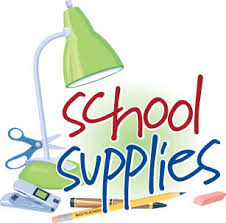 This form indicates by grade level the supplies your child will need for next year. The exact number of individual items on the supply list is only a recommendation.  Specific brand name products are suggested as their quality seems to be higher and helps to reduce student frustration if they don’t work the way they are supposed to.  Please ensure your child has a change of clothes at School for inclement weather to reduce phone calls home.PLEASE MARK YOUR CHILD’S NAME ON ALL SUPPLIES.SUPPLIES                                           GRADE LEVEL4567I pad 7Binder - 1 1/2" (d-ring style)1Calculator11Coloured pencils - 24 (pre-sharpened)11111Dictionary, Collins pocket English Canadian)Dividers – pkg of 81Duo tangs101616154Eraser - white vinyl63343Felt markers - black – fine tip (sharpie)1112Felt markers – black – ultrafine thin tip (sharpie)23322Felt markers - black ultrafine22Felt markers 20's - regular11111Fiskar scissors 7" - good point1111Geometry set-with protractor only11Glue - Lepage's Bondfast (120 ml bottle)1111Glue stick - large Uhu 40 gm43341Gym strip** with labelled gym bag1111Inside shoes (must be gym runners)11111HB pencils-12 pkg pre sharpened (good quality) 22211Highlighter pen - yellow chisel tip 22213Hilroy exercise book wide ruled 72 pgs.2Intermediate ruler – 30 cm metric (cm/mm)1111Correction tape11Oil pastels – pkg of 121111Papermate stick pen - medium blue34Papermate stick pen - medium blue erasable222Papermate stick pen - medium red1221Pencil box11111Pencil sharpener - self-contained111Scotch tape - transparent11Wax crayons - 24's (Crayola)1Masking tape (1/2")1Ear buds11111Flash drive1Change of clothes11